27.3.2020.Engleski jezikOno što prepisujete označila sam crvenom bojom.satZa prvi sat potrebno je prepisati plan ploče u bilježnice. Ova se lekcija nalazi na 52. stranici u udžbeniku. U ovoj će se lekciji učiti nove životinje. Te životinje nabrojane su ispod. Svaku životinju pišemo u novi red. Nemojte zaboraviti napisati naslov.SchoolworkUncle Phil’s Pet Shopan owl – sovaa spider – pauka monkey – majmuna fish – ribaa parrot – papigaa snake – zmijaa fox – lisicaa turtle - kornjačasatZa drugi sat potrebno je isto prepisati plan ploče u bilježnice.Dio plana ploče je i crtež. Ja sam ga preuzela s interneta, a vi ga nacrtajte kako najbolje znate. Crtež se nalazi ispod.Uz crtež potrebno je prepisati i nove riječi povezane s crtežom. Prvo su riječi napisane na engleskom jeziku, a zatim na hrvatskom jeziku.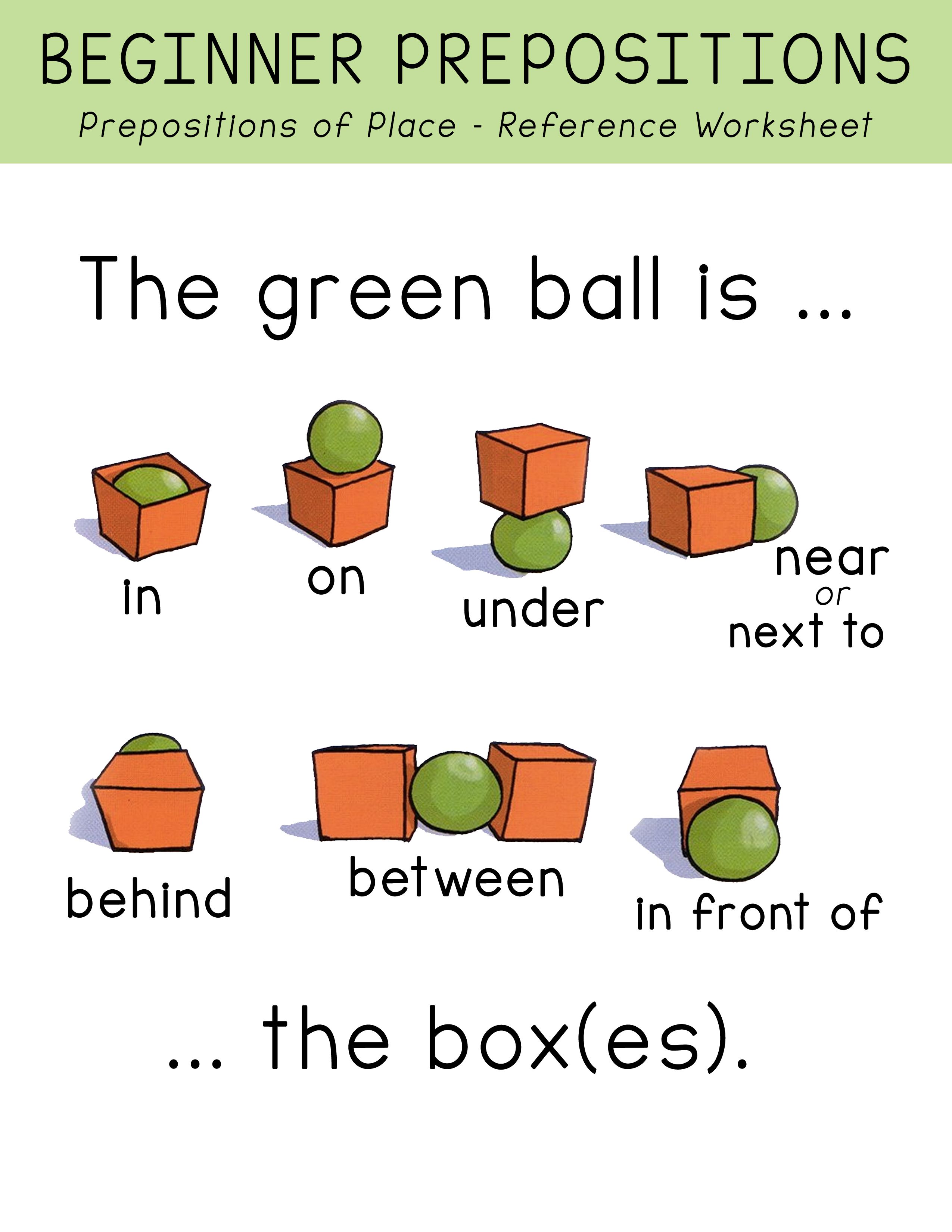         IN                          ON                      UNDER               U                           NA                       ISPOD